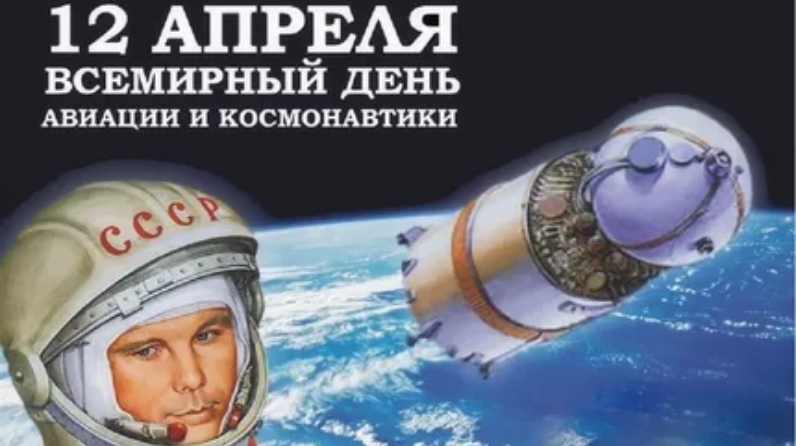 Консультация для родителей.                             «День Космонавтики»12 апреля в нашей стране отмечается День космонавтики.Дорогие родители, я расскажу о том? как интересно организовать время ребенка и рассказать о приближающемся празднике.В этот деньв 1961 году нашу планету потрясла неожиданная весть: «Человек в космосе!» Мечта людей о полете в космос сбылась. Апрельским утром на корабле «Восток-1» первый космонавт Юрий Алексеевич Гагарин совершил полет в космос. Полет вокруг Земли длился 108 минут.Звездное небо всегда привлекало взоры людей, манило своей неизвестностью. Люди мечтали узнать о космосе как можно больше. Так началось время космических ракет, спутников, луноходов.Давайте расскажем детям о космосе и космонавтах!Хорошо, если родители читают с детьми книги о космосе, показывают картинки, рассматривают глобус звездного неба. Можно поиграть с детьми в игры на космическую тему "Найди тень" прочитать и выучить стихи о космосе, отгадать интересные загадки, порисовать или раскрасить раскраску, слепить космонавта, показать элементарные опыты с ребенком на эту тему и т. д. Рассказать детям о планетахНаша Земля — это огромный шар, на котором есть моря, реки, горы, пустыни и леса. А также живут люди. Наша Земля и все, что ее окружает называется Вселенной, или космос. Кроме нашей голубой планеты есть и другие, а также звезды. Звезды — это огромные светящиеся шары. Солнце — тоже звезда. Оно расположено близко к Земле, поэтому мы его видим и ощущаем его тепло. Звезды мы видим только ночью, а днем Солнце их затмевает. Есть звезды даже больше Солнца. Кроме Земли в солнечной системе есть еще 8 планет, у каждой планеты свой путь, который называется орбитой.Запоминаем планеты все по порядку 1. Меркурий, 2. Венера, 3. Земля, 4. Марс. 5. Юпитер,6. Сатурн, 7. Уран, 8. Нептун. 9. Плутон.Юпитер — самая большая планета. Если представить ее в виде арбуза, то по сравнению с ним Плутон будет выглядеть горошиной.Чтобы дети лучше смогли запомнить все планеты, прочитайте стихотворение, пусть они его запомнят. Можно вылепить планеты из пластилина, нарисовать их, можно вырезать из бумаги и прикрепить дома к лампе.Кто такие Астрономы?Ученые, которые наблюдают за звездами и изучают их, называются астрономами. Раньше люди не знали ничего о космосе, о звездах и считали, что небо — это колпак, который накрывает Землю, а звезды к нему крепятся. Древние люди думали, что Земля неподвижна, а Солнце и Луна вокруг нее вращаются.Спустя много лет астроном Николай Коперник доказал, что Земля и другие планеты вращаются вокруг Солнца. Ньютон понял, почему планеты вращаются вокруг Солнца и не падают. Они все летят вокруг Солнца по своему пути.Так ученые открывали тайны космоса. В средние века изобрели телескоп, с помощью которого ученые наблюдали за звездами. В космосе еще много загадок, так что астрономам хватит работы надолго.Животные-космонавтыЧтобы узнать, с чем человеку придется столкнуться в космосе, ученые отправляли на "разведку" животных. Это были собаки, кролики, мыши, даже микробы.Собаки более умные животные, чем мыши, но не все собаки подходили для испытаний. Породистые собаки очень нежные, в космос они не годились. Собак отбирали по размеру, проводили с ними тренировки, приучали их к шуму, тряске. Больше всех подошли обычные дворняги.Детям о космосе и космонавтахПервая собака Лайка в 1957 году была отправлена в космос. За ней наблюдали, но на Землю она не вернулась.Потом летали в космос Белка и Стрелка. В 1960 году 19 августа их запустили в космос на прототипе космического корабля "Восток". Они пробыли в космосе более суток и благополучно вернулись обратно. Так ученые доказали, что полет в космос возможен.Про космонавтов для детейКосмонавт — это человек, который испытывает космическую технику и работает в космосе. Сейчас космонавты есть во многих странах.Первым космонавтом был Юрий Алексеевич Гагарин. 12 апреля 1961 года он совершил полет в космос на корабле «Восток-1» и облетел Землю за 1 час 48 минут. Вернулся назад живым и здоровым.Родился Юрий Гагарин 9 марта 1934 года в селе Клушино Гжатского района Смоленской области в обычной семье колхозника. Рос обычным ребенком. В юности увлекался занятиями в аэроклубе. После училища стал летчиком. В 1959 году был зачислен в группу кандидатов в космонавты. И за свой первый полет в космос был удостоен звания Героя Советского Союза и награжден орденом Ленина.Детям о космосе и космонавтахЮрий Гагарин всегда останется в нашей памяти как первый космонавт. Его именем названы города, улицы, проспекты. На Луне есть кратер, названный его именем, а также малая планета.Космонавты — мужественные люди, они много тренируются, должны много знать и уметь, чтобы управлять космическим кораблем.Первый выход в космос был совершен Алексеем Леоновым в 1965 году. А первой женщиной -космонавтом была Валентина Терешкова, которая совершила полет в космос в 1963 году. Она выдержала 48 оборотов вокруг Земли, провела почти трое суток в космосе, делала фотографии, которые использовались для изучения аэрозольных слоев атмосферы.Детям о космосе и космонавтахЧтобы летать в космос, нужно много и хорошо учиться, быть выдержанным, терпеливым, выносливым.ЛунаДети всегда с интересом рассматривают Луну на небе.Она такая разная: то в виде серпика, то большая, круглая.Ребенку интересно будет узнать, что находится на Луне. Можно рассказать, что Луна покрыта воронками-кратерами, которые возникают из-за столкновений с астероидами. Если смотреть на Луну в бинокль, можно увидеть неровности ее рельефа.Наблюдения за звездами с детьмиС детками нужно наблюдать за звездным небом. Не поленитесь вечером выйти на улицу и полюбоваться звездами. Покажите ребенку некоторые созвездия, попробуйте вместе отыскать большую Медведицу. Расскажите, что древние люди вглядывались в ночное небо, мысленно соединяли звезды, рисовали животных, людей, предметы, мифологических героев. Найдите карту звездного неба и покажите малышу, как выглядят созвездия, а потом вместе отыщите их на небе. Это развивает наблюдательность, память.Вообще было бы здорово сводить ребенка в планетарий. Ребенок узнает много интересного из рассказа о звездах, планетах.Тема космоса содержит массу идей для рисунков, поделок. Можно рисовать, лепить космонавтов, инопланетян, Луну. Придумывать новые названия звездам и планетам. В общем, проявляйте фантазию, тема космоса безгранична и интересна детям.Предлагаю Вам подборку материала для детей дошкольного возраста (в тексте цветом выделена активная ссылка):* Игры для детей на тему "Космос". Смотреть на Яндекс диске*Учим стихотворения на тему "Космос". Ссылка на сайт*Картотека опытов "Космос". Читать в публикации.*Развивающая игра для детей старшего дошкольного возраста "Космический полёт". Ссылка на сайт.*Игры для детей "Космические приключения". Ссылка на сайт.*"Полёты в космос" - аудиокнига по мотивам мультика Фиксики, которую Вы сможете слушать онлайн.*Развивающий мультфильм "День космонавтики". Смотреть на ютубе*Развивающий мультфильм "Космос для детей. Увлекательное путешествие". Смотреть на ютюбе*Виртуальная экскурсия от супер дочки "Музей космонавтики им. К. Э. Циолковского. Смотрить на ютубе*Виртуальная экскурсия "Дом-музей им. К. Э. Циолковского. Смотреть на ютубе*"Сказки про космос", автор сказок для детей Ольга Сыроваткина. Ссылка на сайт.*Сказка "Лягушка-космонавт". Читать сказку*Ефрем Левитан "Малышам о звёздах и планетах". Читать книгу.*Расскажите детям о космосе (детям с 3 до 7 лет). Читать книгу*Аудио сказки про космос. Слушать онлайн.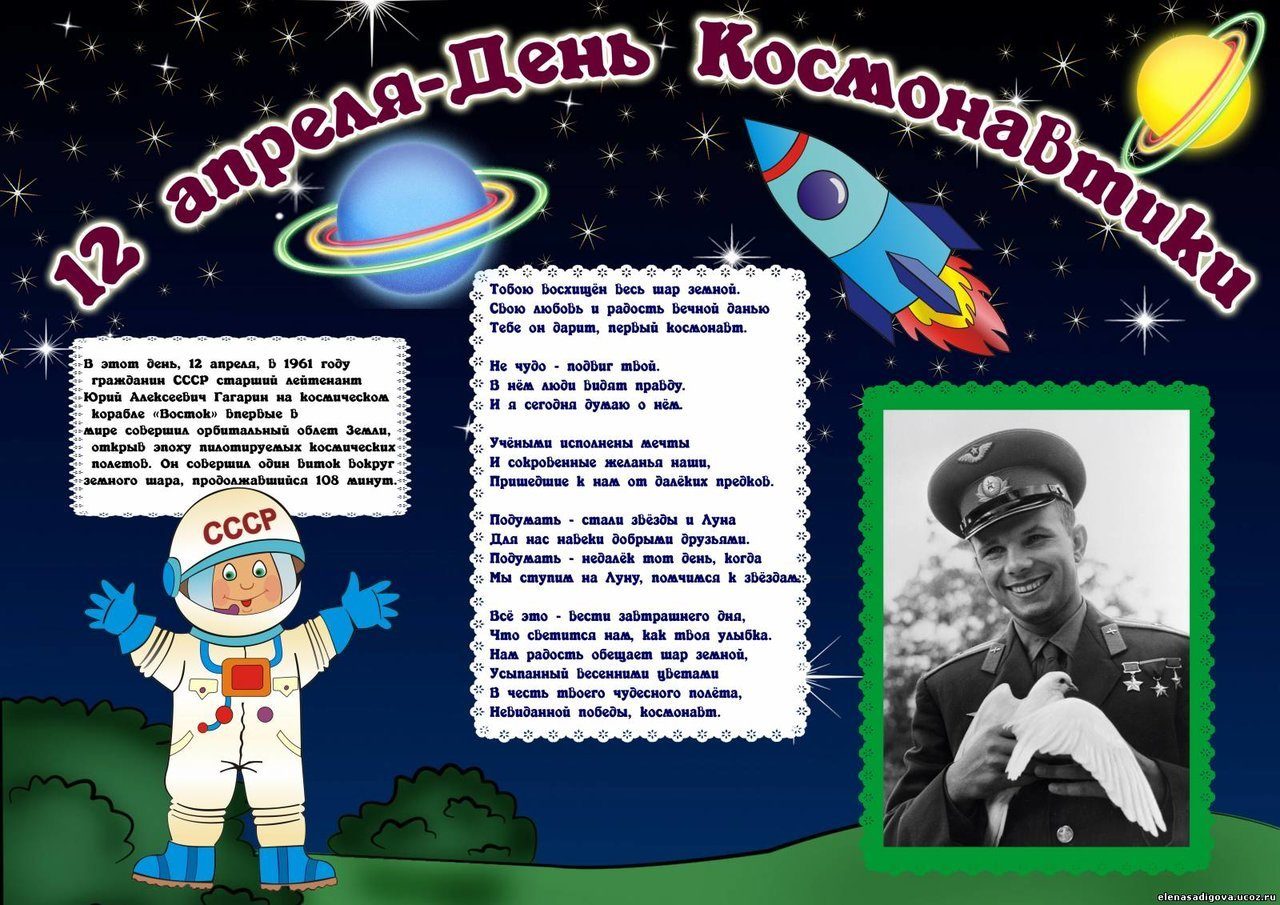 